Załącznik nr 1do Zasad udzielania kredytów konsumenckich …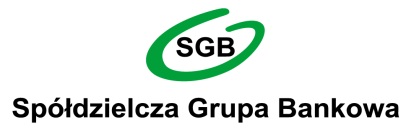 Wniosek o udzielenie kredytu gotówkowegoOświadczam/y pod rygorem odpowiedzialności przewidzianej w art. 297 Kodeksu karnego (Dz. U. z 1997 r. Nr 88, poz. 553, z późn. zm.), że informacje podane we Wniosku o udzielenie kredytu gotówkowego są prawdziwe i nadal aktualne. Prosimy wypełnić DRUKOWANYMI LITERAMI, a w odpowiednich polach  wstawić X.Prosimy wypełnić DRUKOWANYMI LITERAMI, a w odpowiednich polach  wstawić X.Prosimy wypełnić DRUKOWANYMI LITERAMI, a w odpowiednich polach  wstawić X.Prosimy wypełnić DRUKOWANYMI LITERAMI, a w odpowiednich polach  wstawić X.Prosimy wypełnić DRUKOWANYMI LITERAMI, a w odpowiednich polach  wstawić X.Prosimy wypełnić DRUKOWANYMI LITERAMI, a w odpowiednich polach  wstawić X.Prosimy wypełnić DRUKOWANYMI LITERAMI, a w odpowiednich polach  wstawić X.Prosimy wypełnić DRUKOWANYMI LITERAMI, a w odpowiednich polach  wstawić X.Prosimy wypełnić DRUKOWANYMI LITERAMI, a w odpowiednich polach  wstawić X.Prosimy wypełnić DRUKOWANYMI LITERAMI, a w odpowiednich polach  wstawić X.Prosimy wypełnić DRUKOWANYMI LITERAMI, a w odpowiednich polach  wstawić X.Prosimy wypełnić DRUKOWANYMI LITERAMI, a w odpowiednich polach  wstawić X.Prosimy wypełnić DRUKOWANYMI LITERAMI, a w odpowiednich polach  wstawić X.Prosimy wypełnić DRUKOWANYMI LITERAMI, a w odpowiednich polach  wstawić X.Prosimy wypełnić DRUKOWANYMI LITERAMI, a w odpowiednich polach  wstawić X.Prosimy wypełnić DRUKOWANYMI LITERAMI, a w odpowiednich polach  wstawić X.numer wniosku:miejscowość:data:--Bank:BS Kowalewo PomorskieBS Kowalewo PomorskieBS Kowalewo PomorskieBS Kowalewo PomorskieBS Kowalewo PomorskieBS Kowalewo PomorskieBS Kowalewo PomorskieBS Kowalewo PomorskieBS Kowalewo PomorskieBS Kowalewo PomorskieBS Kowalewo PomorskieBS Kowalewo PomorskieBS Kowalewo PomorskieBS Kowalewo PomorskieBS Kowalewo PomorskieOddział  w Oddział  w Oddział  w Oddział  w Oddział  w Oddział  w Oddział  w Oddział  w Oddział  w Oddział  w Oddział  w Oddział  w Oddział  w Oddział  w Oddział  w Kwota kredytu:Cel kredytu: własne potrzeby konsumpcyjne własne potrzeby konsumpcyjne własne potrzeby konsumpcyjne własne potrzeby konsumpcyjne własne potrzeby konsumpcyjne konsolidacja zobowiązań konsolidacja zobowiązań i własne potrzeby konsumpcyjne konsolidacja zobowiązań i własne potrzeby konsumpcyjne konsolidacja zobowiązań i własne potrzeby konsumpcyjne konsolidacja zobowiązań i własne potrzeby konsumpcyjne konsolidacja zobowiązań i własne potrzeby konsumpcyjne konsolidacja zobowiązań i własne potrzeby konsumpcyjne inne inneOkres kredytowania:	Dzień płatności raty:Forma spłaty kredytu:       raty malejące       raty malejące       raty malejąceOprocentowanie: zmienne zmienne zmienne stałe stałe stałeProwizja: ze środków własnych kredytobiorcy ze środków własnych kredytobiorcyZabezpieczenie kredytu: kredyt bez zabezpieczeń kredyt bez zabezpieczeń kredyt bez zabezpieczeń kredyt bez zabezpieczeń kredyt bez zabezpieczeń weksel własny in blanco poręczenie wekslowe poręczenie wekslowe poręczenie wekslowe poręczenie wekslowe poręczenie wekslowe poręczenie cywilne pełnomocnictwo do rachunku pełnomocnictwo do rachunku pełnomocnictwo do rachunku pełnomocnictwo do rachunku pełnomocnictwo do rachunku inne inneForma wypłaty kredytu: przelew na rachunek przelew na rachunek przelew na rachunek przelew na rachunek przelew na rachunek wypłata w kasie Bankudane właściciela rachunku:nr rachunku:Rachunek do obsługi kredytu:Rachunek do obsługi kredytu: ROR ROR rachunek spłaty kredytu rachunek spłaty kredytu rachunek spłaty kredytudane właściciela rachunku:nr rachunku:imię / imiona i nazwiskownioskodawcy/ów  PESELpodpis